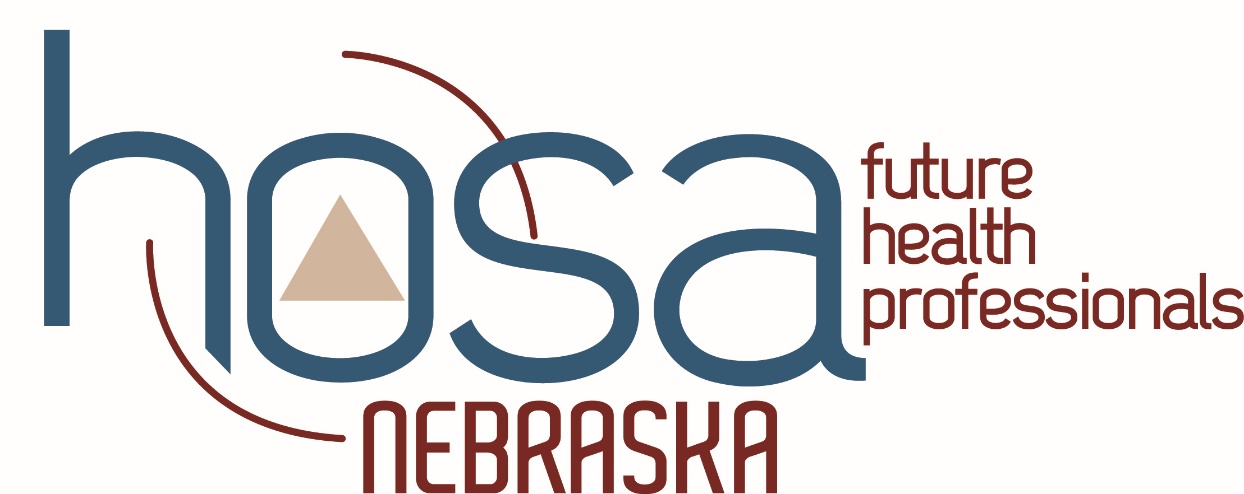 2021-2022 State Officer Candidate ApplicationDue January 15, 2021Upload to: TALLO (formerly STEM Premier)Please attach a resume along with this application in Tallo. REQUIRED RESUME FORMAT • Your full name, school, state and current grade level. [Do not use home address or phone numbers.] • HOSA Achievements: i.e. Offices Held [Local, State and International] • Number of Years You Have Been in HOSA • Other Achievements: i.e. Honors, Awards, and Offices Held in Other Organizations • Summary Statement explaining: “Why You Want to Be A HOSA Officer” Your one-page resume must include the above information but is not limited to only those topics. The resume will be uploaded to your Tallo-powered by STEM Premier application. The resume must be in a professional business format (not in a campaign flyer format). All resumes must follow the above guidelines to be considered as an applicant for candidacy.Please provide a letter of recommendation that should be emailed to hosanebraska@gmail. Letters can be provided by advisors, teachers, coaches, and employers.I understand that as a Nebraska State HOSA officer I am required to devote a significant amount of time during the year to serve the Nebraska HOSA Association.  I will devote the time needed to carry out the duties of a state officer._______________________________		______________________	Applicant		Date_______________________________		_______________________Parent or Guardian		DateWe, the members of the __________________________ Chapter recommend ____________________________ as a candidate for State Office._______________________________	                        _______________________
Local HOSA Officer	                                    Date_______________________________	                       _______________________
Advisor							Date_______________________________			_______________________School Administrator					   	DateNebraska HOSA Officer Candidate Agreement FormI, ___________________________________, have read and understand the qualifications of the Nebraska HOSA State Officer and realize the duties.  If elected, I agree to be present and to participate in all required Nebraska HOSA activities during my term of office.  And, if elected, I agree to fulfill my duties to the best of my ability. I understand that if I am unable to fulfill my duties as an Officer, I will be asked to step down from my position. As a Nebraska HOSA State Officer is will be your responsibility to attend the following activities (dates are tentative and subject to change):Weekly Meetings via phone or online March 2021-March 2022HOSA State Officer LAUNCH Training – May, 2021 TBAInternational Leadership Conference June 2021 TBA (as funding is available)Business and Industry Visits – June 2021 through March 2022Fall Conference Planning – August 2021Chapter Leadership Academy – September 2021Washington Leadership Academy in Washington DC – September 2021 (as funding is available)HOSA Health Science Experiences Conferences – October, November, and December 2021State Leadership Conference Planning – January, February, March 2022State Leadership Conference – March 2022Chapter events as requested I certify that I am a member in good standing of the _______________________Chapter._________________________________________	__________________________	Candidate’s Signature					         DateAs this Nebraska HOSA State Officer Candidate’s Local Advisor, it is without reservation that I recommend (him / her) as a Nebraska HOSA State Officer._________________________________  Local Advisor’s Signature 		  Code of Conduct and Permission to Publish AcknowledgmentWe (officer and parent(s) or guardian) have read and fully understand the Nebraska HOSA State Officer Code of Conduct and agree to comply with these guidelines.  Furthermore, we are aware of the consequences that will result from violation of any of the above guidelines.As a Nebraska HOSA State Officer, the officer’s name, photo, Nebraska HOSA e-mail address, and school contact information will be posted on the Nebraska HOSA web site and in printed documents (publications).  The officer’s home contact information will not be published electronically or in printed documents.  I give Nebraska HOSA permission to publish electronically and in printed documents the information and materials as described.______________________________Officer’s Name______________________________	_______________________Officer’s Signature				Date______________________________	_______________________Parent or Guardian’s Signature		     	Date
(if applicant is under age 18)Applicant InformationApplicant InformationApplicant InformationApplicant InformationName:Name:Name:Name:School:School:School:School:HOSA Chapter:HOSA Chapter:HOSA Chapter:HOSA Chapter:Home address:Home address:Home address:Home address:City:State:State:ZIP Code:Current Grade:  Years of HOSA Membership:Years of HOSA Membership:Years of HOSA Membership:Email:    Email:    Email:    Email:    Phone:  Phone:  Phone:  Phone:  HOSA Office Desired:  HOSA Office Desired:  HOSA Office Desired:  HOSA Office Desired:  Parents Name(s):  Parents Name(s):  Parents Name(s):  Parents Name(s):  Parent Email:Parent Email:Parent Phone:Parent Phone:Advisor Name:  Advisor Name:  Advisor Name:  Advisor Name:  Advisor Email:  Advisor Email:  Advisor Phone:Advisor Phone:PLEASE ATTACH A PHOTOGRAPH OF THE APPLICANTPLEASE ATTACH A PHOTOGRAPH OF THE APPLICANTPLEASE ATTACH A PHOTOGRAPH OF THE APPLICANTPLEASE ATTACH A PHOTOGRAPH OF THE APPLICANTList five significant leadership positions/experiences you’ve held and what you learned from each. (They do not all have to be offices held or HOSA related.)List five significant leadership positions/experiences you’ve held and what you learned from each. (They do not all have to be offices held or HOSA related.)1.2.3.4.5.Describe five rewarding HOSA experiences.  Why was each one meaningful for you?Describe five rewarding HOSA experiences.  Why was each one meaningful for you?1.2.3.4.5.Please list your involvements/commitments in school and community organizations in order of time dedicated to each. What special qualities/talents would you bring to a State HOSA Office?If you were elected, what message would you share with Nebraska HOSA members?Paint a picture in words of the roles/actions you have used to help a team be successful.  Give specific examples.How will you make your role as a Nebraska HOSA State Officer a priority in your life?  